KLASA II – CZWARTEK 4 CZERWCA 2020 R.Temat: Królowa naszych rzek.Zapraszam do wspólnej pracy. Zadania do wykonania:Praca z książką Elementarz odkrywców część 4: przeczytaj legendę „O Wiśle” s. 50-51,przygotuj się do odpowiedzi na pytania pod tekstem.Praca z ćwiczeniem Elementarz odkrywców część 4: wykonaj ćwiczenia s. 64.Praca z podręcznikiem do matematyki Elementarz odkrywców część 2:dokonaj analizy zadania 1 i 2 s. 61.Praca z ćwiczeniem do matematyki Elementarz odkrywców część 2:wykonaj zadania s. 70.Pośpiewaj piosenkę „Płynie Wisła, płynie”.Wykonaj łódkę zgodnie z instrukcją. 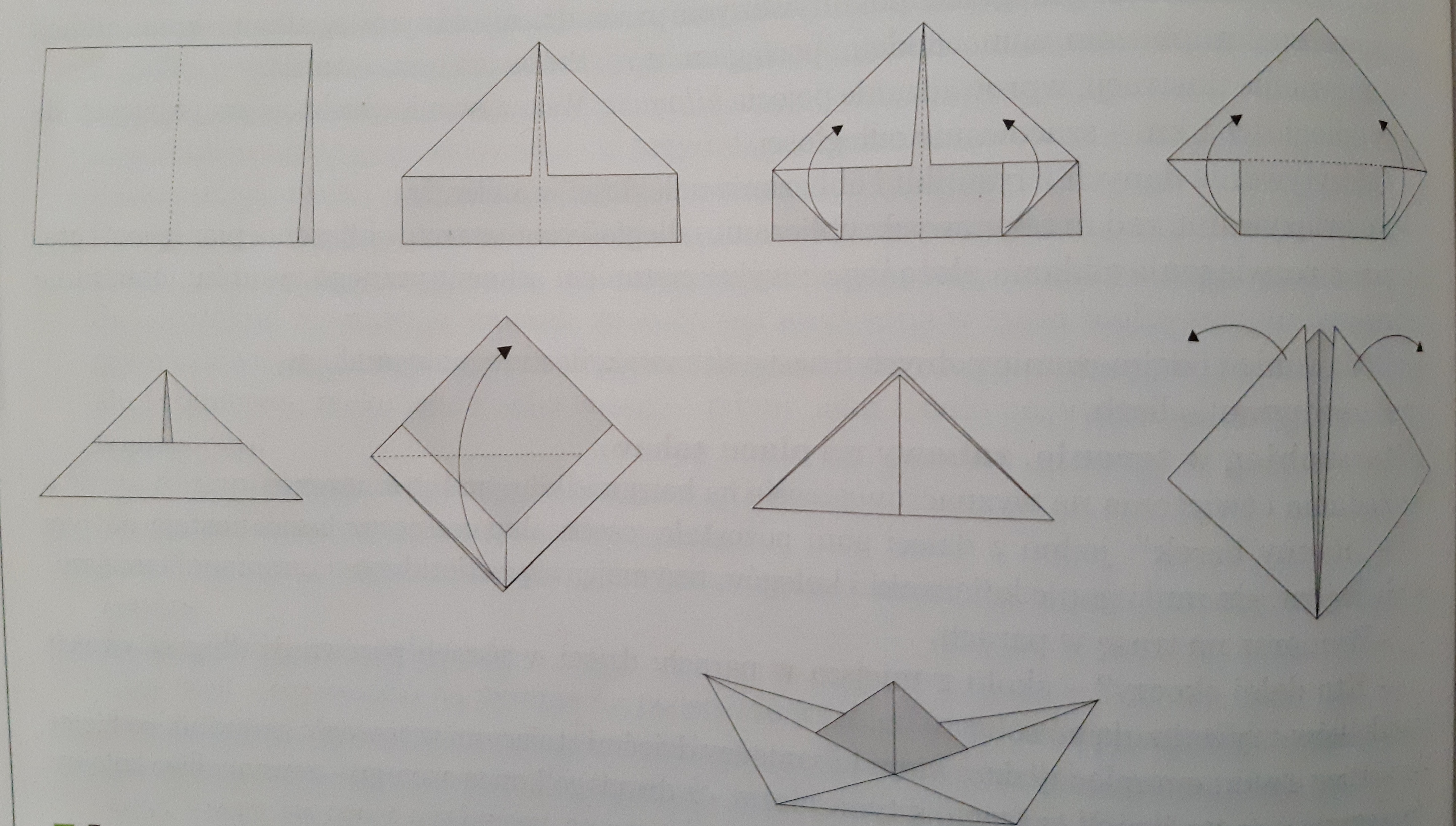 * Pamiętaj, aby każdego dnia w zeszycie do języka polskiego i matematyki zapisać lekcję i datę.Język angielskiTemat: Clothes. I’m wearing … . Ubrania. Ja jestem ubrana / ubrany … .Instrukcja dla ucznia:1. Napisz w zeszycie nazwy ubrań z tłumaczeniem  (str.79, podręcznik).2. Napisz w zeszycie 6 zdań według podanego przykładu: I’m wearing my new blue jeans today,  str.78, podręcznik).3. Uzupełnij zeszyt ćwiczeń: ćw. 1 str.44 (pokoloruj odpowiedni obrazek do podanego wyrażenia), ćw. 4 str. 47 (przyporządkuj właściwe naklejki do podanego wyrażenia).4. Komunikujemy się poprzez Messengera.